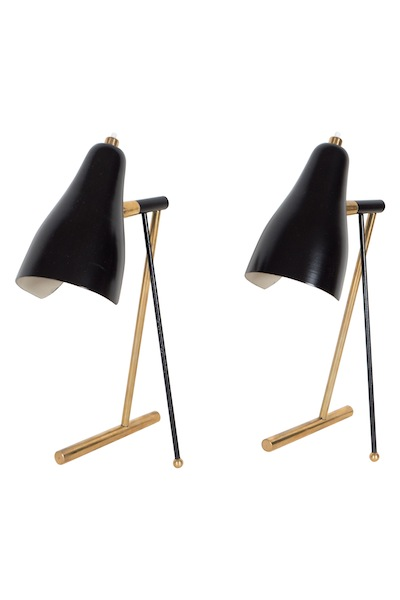 EA3995     	Pair of Black Steel Small Gold Tripod Italian Bedside Table Lamps, Italy, 1950   H: 12 D: 4 W: 7 in.  $6,875 